Бриф на разработку  логотипаЭтот бриф поможет подготовиться к работе, чтобы сделать её для Вас наилучшим образом.
От того насколько четко и исчерпывающе Вы ответите на вопросы зависит, как быстро мы с Вами начнем говорить на одном языке, чтобы решить поставленные задачи максимально быстро и эффективно.
Гарантирую Вам полную конфиденциальность представленной информации. 1. 	Информация о компании1.1 	Название и адрес компании1.2 	Контактное лицо1.3 	Дата заполнения брифа2. 	ЧТО?2.1 	Что представляет собой продукт?2.2 	Суть бренда (основная идея (миссия) продукта)?2.3 	Уникальное торговое предложение (УТП) продукта? 
Почему именно Ваш продукт (относительно конкурирующих) захочет купить потребитель?
Позиционирование продукта (основное отличие от основных конкурентов).2.4 	3 основные ценности продукта (рациональные и/или эмоциональные)? 3. 	ДЛЯ КОГО?3.1 	Какие три группы потребителей будут пользоваться Вашим продуктом чаще всего? На кого он рассчитан?
Опишите их по следующим параметрам или в свободной форме (в первую очередь опишите самую многочисленную группу – ядро целевой аудитории):
Важно! Избегайте шаблонных и поэтому бесполезных описаний! Опишите вашего потребителя как конкретного живого человека, чтобы по вашему рассказу можно было отчетливо представить его типаж и его действия.
- демография: пол, возраст, семейное положение, вероисповедание, национальность, прочее- социография: социальный статус, образование, род занятий, ежемесячный доход, прочее
- поведение: авторитеты клиента, степень осведомленности о продукте, степень заинтересованности в продукте, степень приверженности данному продукту, интенсивность потребления, стереотипы.- образ жизни и психологический портрет 
1 группа (ЯДРО целевой аудитории — те, кто потребляют продукт постоянно). Название «Бодибилдеры»В каком процентном соотношении от общего потребления продукта его потребляет данная группа?
80%2 группа («второстепенные» потребители — те, кто потребляют продукт время от времени). Название «остальные спортсмены»
В каком процентном соотношении от общего потребления продукта его потребляет данная группа?15%3 группа («случайные» потребители — те, кто потребляют продукт дискретно и спонтанно; но могут быть вовлечены в бренд при определённых обстоятельствах). Название «мужчины в возрасте от 25 и старше»Важно!  НЕ описывайте данную группу, если вы ничего о ней не знаете (не фантазируйте!); либо если Вы НЕ собираетесь её вовлекать в пользование продуктом посредством специальной маркетинговой программы.
В каком процентном соотношении от общего потребления продукта его потребляет данная группа?5%4. 	ДЛЯ ЧЕГО?4.1 	Для чего Ваш продукт нужен потребителю? 
Какие проблемы потребителя он решает, в чём облегчает его жизнь?4.2 	Когда и как потребитель будет пользоваться Вашим продуктом чаще всего?4.3 	Является ли Ваш продукт привычным для потребителя?
[   ] Продукт инновационный и потребителя необходимо приучить к его потреблению.
[ +  ] Продукт привычен, но обладает улучшениями относительно конкурирующих. Какие улучшения:-лучшее сырье-производство на фабрике по стандарту GMP-ампулированная продукция
[   ] Продукт не отличается от конкурентов, он такой же.
[   ] Другое:5. 	КАК?4.1 	Какой покупкой является Ваш продукт для потребителя: простой или сложной?
Опишите ход мыслей потребителя от желания купить продукт до непосредственно покупки.5.2 	В какой ситуации, при каких условиях чаще всего потребитель будет покупать ваш продукт?
Потребители 1-ой группы.
Потребители 2-ой группы.

Потребители 3-ей группы (если они были ранее описаны).
5.3 	Ценовая и статусная характеристики Вашего продукта.5.4 	Почему потребитель захочет платить такую цену за продукт?6. 	С КЕМ?6.1 	Опишите 3-х Ваших основных конкурентов по следующим параметрам:
- название
- сайт
- сильные стороны конкурента относительно вашего продукта/бренда
- слабые стороны конкурента относительно вашего продукта/бренда
- позиционирование и УТП конкурента- ценности продукта/бренда конкурента
- как долго конкурент находится на рынке
- доля в % потребления продукта конкурента относительно всего объема рынка
1 конкурент.

2 конкурент.

3 конкурент.
7. 	ГДЕ?7.1 	Масштаб интересов: 
[ +  ] Международный
[   ] Федеральный
[   ] Региональный
[   ] Местный7.2 	План дистрибуции Вашего товара с указанием географических, временных и количественных показателей. 
8. 	ЧТО ЕЩЁ?8.1 	Что еще на ваш взгляд нам важно знать о продукте/бренде, чтобы наша работа была эффективнее?9. 	ЧТОБЫ ЧТО?9.1 	Для чего Вам нужен логотип и/или фирменный стиль?
Какие задачи должна решить разработка? 
9.2 	Точки контакта и носители. Где Ваш логотип/фирменный стиль будет чаще всего видеть потребитель? 
9.3 	Какие ощущения у потребителя должно вызвать визуальное оформление? 
Какой образ и характер бренда должен быть сформирован? 
9.4 	По каким критериям будет оцениваться эффективность разработки? 
10. 	ФОРМА И СОДЕРЖАНИЕ10.1 	Языковые версии (кириллица, латиница и т.д.) 
10.2 	Название (для каждой языковой версии) 
10.3 	Какие визуальные образы отражают суть вашего бренда?10.4 	Какие образы и решения, на ваш взгляд, недопустимы для использования и почему?10.5 	Какой ХАРАКТЕР логотипа и стиля, на Ваш взгляд, предпочтителен для создания желаемого образа бренда
(сдержанный, экспрессивный, романтичный, мужской, волевой и т.д. )?10.6 	Какой ТИП логотипа, на Ваш взгляд, предпочтителен для создания желаемого образа бренда? 
Выделите подчеркиванием.10.7 	Какой СТИЛЬ/МЕТОД ГРАФИЧЕСКОГО РЕШЕНИЯ логотипа, на Ваш взгляд, предпочтителен для создания желаемого образа бренда?
Выберете НЕ более 5 примеров и выделите подчеркиванием.10.8 	Какие цвета (и их количество), на Ваш взгляд, предпочтительны для создания желаемого образа бренда?10.9 	Приведите примеры логотипы и стили других брендов, которые Вы считаете удачными
с точки зрения создания желаемого образа бренда и объясните почему?10.10  Приведите примеры логотипы и стили других брендов, которые Вы считаете НЕудачными
с точки зрения создания желаемого образа бренда и объясните почему?10.11  Что ещё необходимо знать? Дополнительная информация.___________________________________________________________________________________Административный блокMeralexФИО
Должность
Телефон
e-mail
skypeМаркетинговый блокФармакология для спортсменовДелать качественные продукты которые будут соответствовать мировым стандартам. 
Завоевать доверие потребителя, до такой степени, что бы у потребителя не оставалось сомнений о том, какой продукт выбрать на рынке.Производство на фабрике по стандарту GMP. Приемлемые цены. Уникально упакованный и оформленный продукт, который будет вызывать доверие потребителя своим внешним видом. - высококачественное сырье- Бодибилдеры, пауэрлифтеры, тяжелоатлетыДругие виды спорта, которые пользуются фармакологиейОбыватели, которые хотят улучшить свою физическую формуНабор мышечной массы, гормонозаместительная терапия, жиросжигание,В соревновательный сезонДля спортсменов: это осознанный шаг к которому они идут сознательно и подходят со всей серьезностью.Для обывателей: сложная покупка, которая либо импульсная, с желанием изменить свою внешность в короткие сроки, либо навязанная из вне. На постоянной основеПодготовка к соревнованиямИмпульсно к определенным событиям в жизниПремиум качество по доступной ценеТак как у потребителя будет складываться картина на основе положительных отзывов. 
А так же за счет продуманной маркетинговой компании, которая будет прививать ценность данного продукта.http://pharmacomlabs.com/ сильные:давно на рынкепредставлен во многих магазинахслабые:хромает качествопозиционирование: лидер рынкакак долго конкурент находится на рынке: около 9 летдоля на рынке:
70-80 процентов-----------------------------------------------------------------------------------------------------------------------------------------------------------------------------------------------------------------------Дизайн-блокУзнаваемость брендаНа упаковке, на сайте Премиальность продукта, качественное исполнение, строгостьПростота, минимализм, легкость восприятия, премиальность, ассоциация с фармакологиейЛатиницаMeralexОбыденность и банальность в понимании этого спорта – изображение бицепса, химических цепочек и молекул и тдСтрогий, минималистичный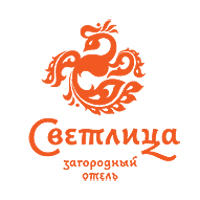 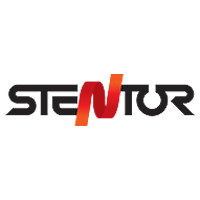 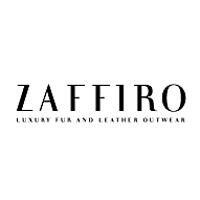 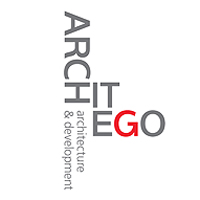 Комбинированный: знак + начертание названияИнтегрированный: знак включен в начертание названияШрифтовой__________________Композиционно-шрифтовой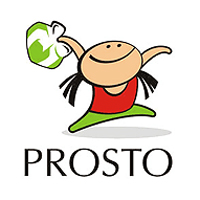 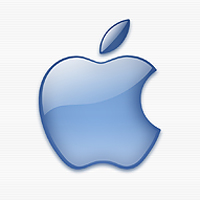 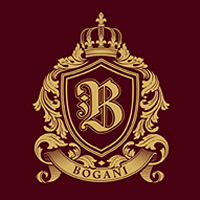 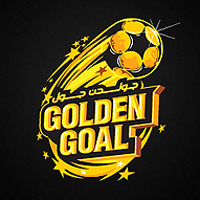 ПерсонажТолько знакГербЭмблема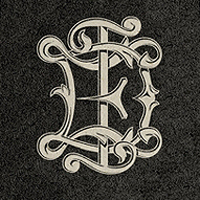 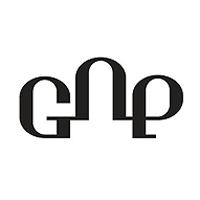 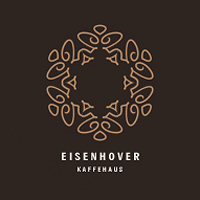 ВензельЛигатура
__________________Орнамент
______________Форма и контрформаФорма и контрформаФорма и контрформаФорма и контрформа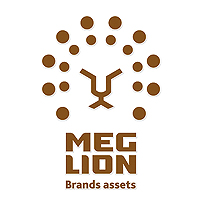 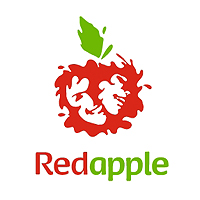 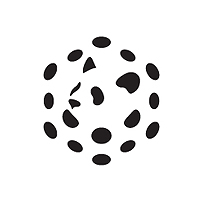 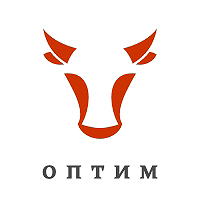 Аллегория, метафораАллегория, метафораАллегория, метафораАллегория, метафора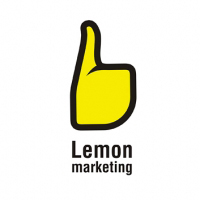 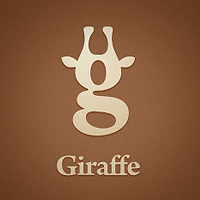 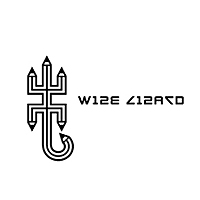 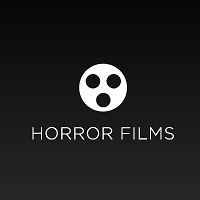 КаллиграфияКаллиграфияКаллиграфияКаллиграфия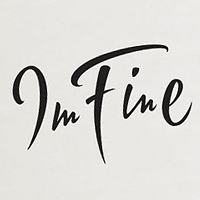 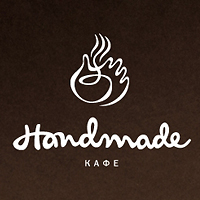 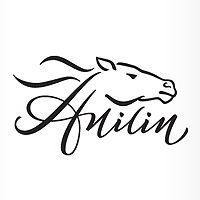 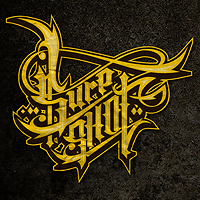 Объем, фотореалистичностьОбъем, фотореалистичностьОбъем, фотореалистичностьОбъем, фотореалистичность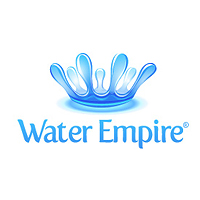 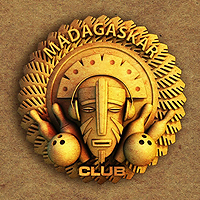 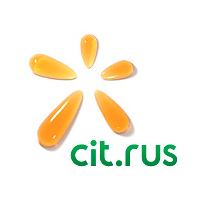 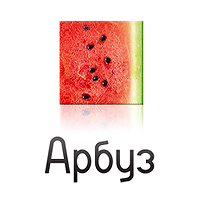 Величественность, аристократизмВеличественность, аристократизмВеличественность, аристократизмВеличественность, аристократизм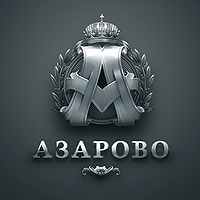 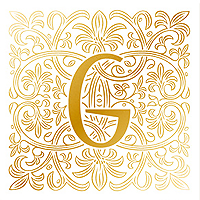 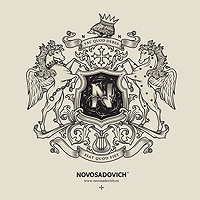 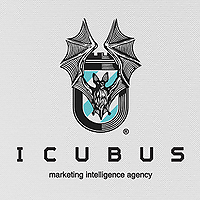 ПрямолинейностьПрямолинейностьПрямолинейностьПрямолинейность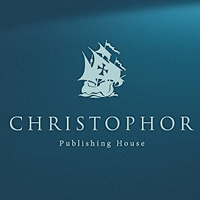 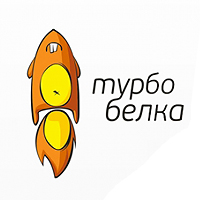 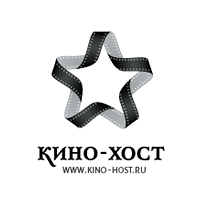 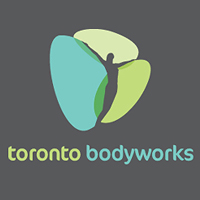 ТипографикаТипографикаТипографикаТипографика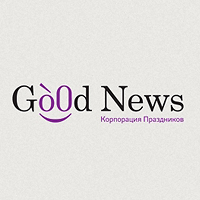 ----------------------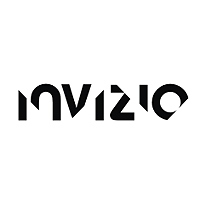 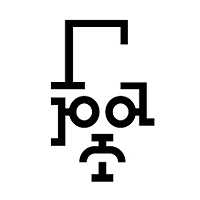 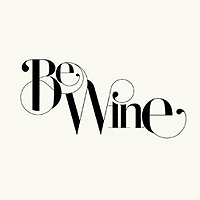 ЮморЮморЮморЮмор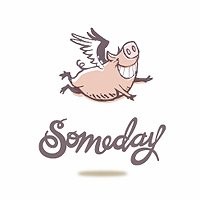 -------------------------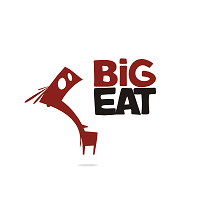 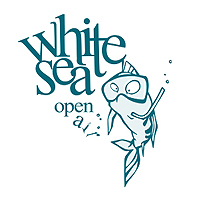 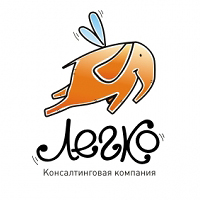 Градиенты, прозрачности, блюрГрадиенты, прозрачности, блюрГрадиенты, прозрачности, блюрГрадиенты, прозрачности, блюр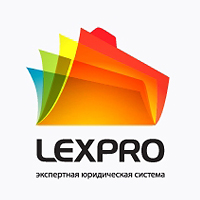 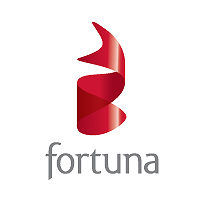 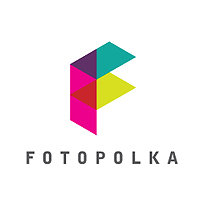 ---------------------------------------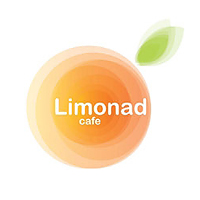 СемантичностьСемантичностьСемантичностьСемантичность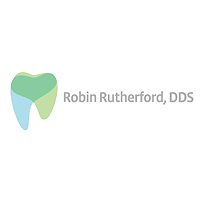 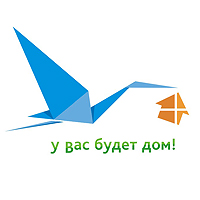 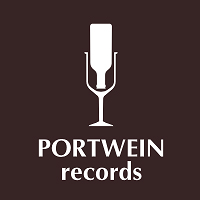 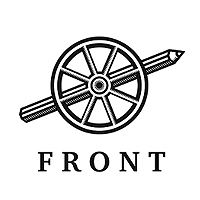 ЭтникаЭтникаЭтникаЭтника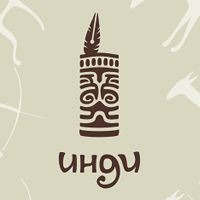 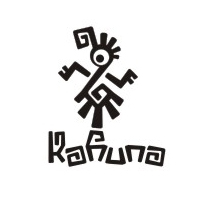 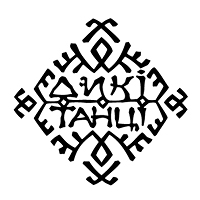 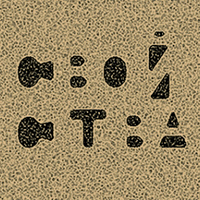 КорпоративностьКорпоративностьКорпоративностьКорпоративность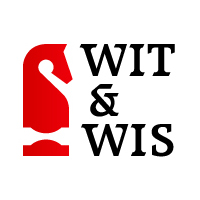 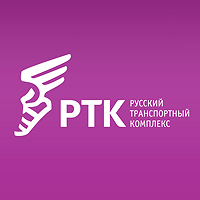 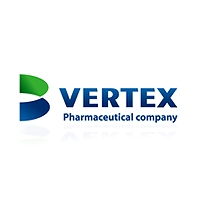 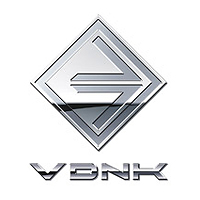 Минимализм, лаконичностьМинимализм, лаконичностьМинимализм, лаконичностьМинимализм, лаконичность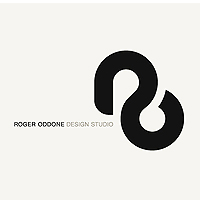 ---------------------------------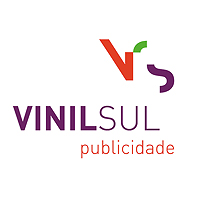 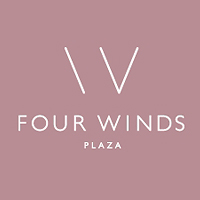 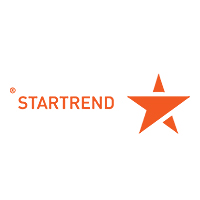 ГеометрияГеометрияГеометрияГеометрия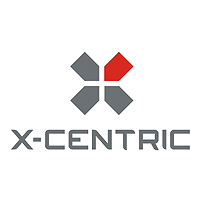 ---------------------------------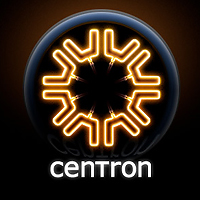 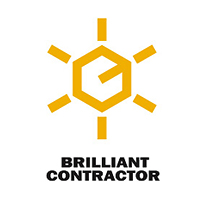 ----------------------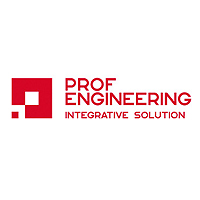 Государственные мотивыГосударственные мотивыГосударственные мотивыГосударственные мотивы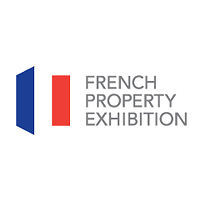 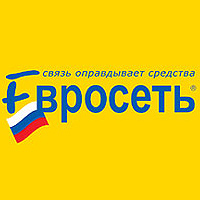 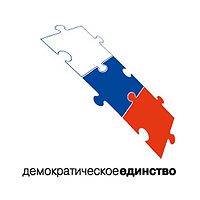 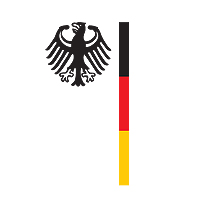 РисованиеРисованиеРисованиеРисование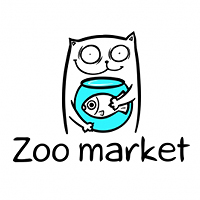 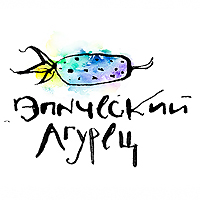 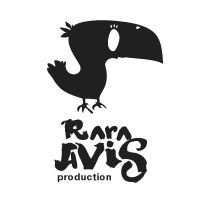 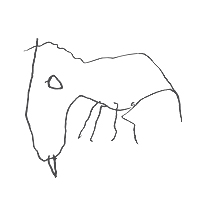 ХудожественностьХудожественностьХудожественностьХудожественность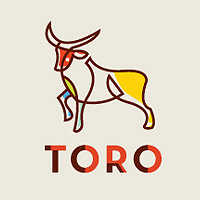 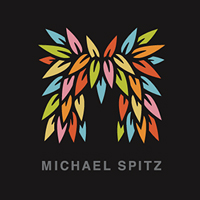 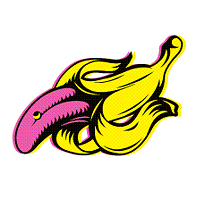 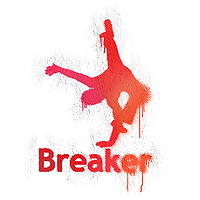 АбстракцияАбстракцияАбстракцияАбстракция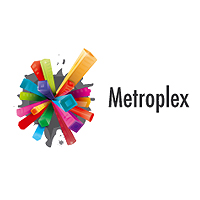 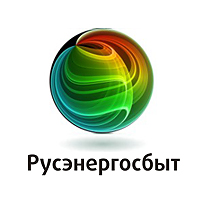 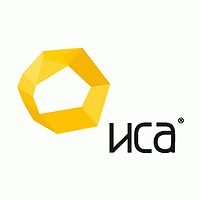 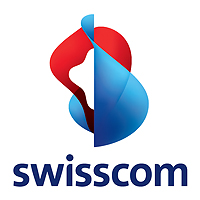 Детскость, намеренный инфантилизмДетскость, намеренный инфантилизмДетскость, намеренный инфантилизмДетскость, намеренный инфантилизм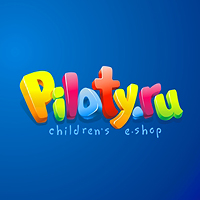 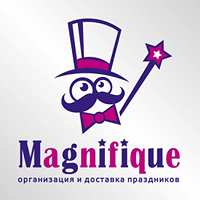 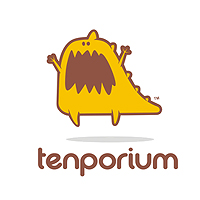 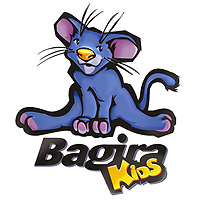 Историчность, мифологичностьИсторичность, мифологичностьИсторичность, мифологичностьИсторичность, мифологичность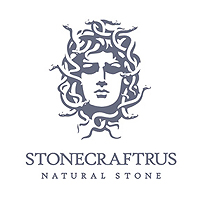 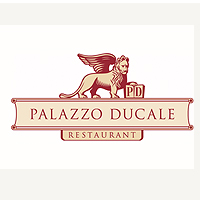 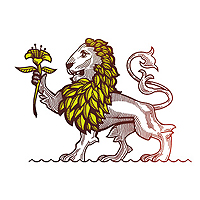 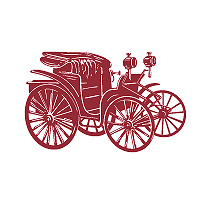 Система элементовСистема элементовСистема элементовСистема элементов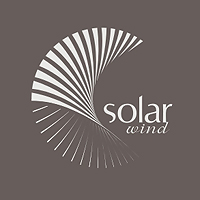 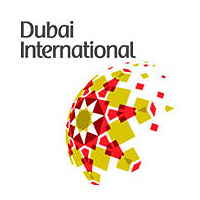 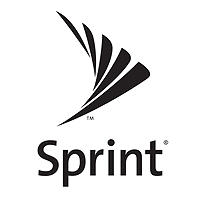 ---------------------------------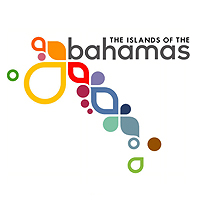 Черный, зеленый, синий, белыйApple – лаконичный дизайн, нет ничего лишнего. Логотип воспринимается идеальным, так как при создании были применены правила «золотого сечения»МТС – логотип в виде яйца, сотовый оператор: как это соотносится с образом яйца. Не логично на первый взгляд.Хотелось бы, чтобы Вы применили правила «золотого сечения» при создании логотипа.